~ Believe… to Achieve ~ Worksheet 1 - November 2020SECTION ONEList your goals and aspirations for 2021 (any beyond) - AIM HIGH, LADIES!There are NINE key life categories here – you do NOT have to fill in all nine (although of course you totally can!) but do try to do a minimum of three and follow them through to the end of the worksheet.Health and Body Goal:Family Goal :Living Space Goal:        	Partner/Relationship Goal:Friendship Goal:	Money Goal: Personal Growth Goal: Career Goal:Freetime/Hobbies Goal:Woop Woop! Feels good - right?!SECTION TWOPlease re-list your goal…AND – add what you will DO to make it happen, and who you ARE when you have accomplished it.Again you don’t need to do all nine  but please try at least three so you can practice the formula:So like this: Health and Body Goal: I want to……(I’ll GET this)………….AND…….(I’ll DO this)…………BECAUSE………(Who you ARE when you do it)…… Eg: I want to run a quarter marathon(goal) by building up and running consistently more each week (habit) because I love the social aspect and taking care of my body like this (positive belief).Health and Body Goal:I want to (GET): I want to run a quarter marathon.By (DO): building up and running consistently more each week.Because I (AM): I love the social aspect and taking care of my body like this. I AM a woman who runs! I AM a runner! Ok – your turn! Go:Health and Body Goal:I want to (GET):By (DO):Because I (AM):Family Goal:I want to (GET):By (DO):Because I (AM):Living Space Goal:        	I want to (GET):By (DO):Because I (AM): Partner/Relationship Goal:I want to (GET):By (DO):Because I (AM):Friendship Goal:	I want to (GET):By (DO):Because I (AM):Money Goal:I want to (GET):By (DO):Because I (AM):Personal Growth Goal:I want to (GET):By (DO):Because I (AM): Career Goal:I want to (GET):By (DO):Because I (AM):Freetime/Hobbies Goal:I want to (GET):By (DO):Because I (AM): Woop woop! Excellent work – can you see how those three layers need to be in alignment? Goal, habit and Belief? Of course, you can.SECTION THREERe-list your goals and annnnndddddd…ALSO list any associated doubts, negative beliefs or roadblocks you believe are standing in your way…If you don’t acknowledge what they are how can you plan to overcome them?!Health and Body Goal:I want to (GET):By (DO):Because I (AM):But (doubt/obstacle):Family Goal :I want to (GET):By (DO):Because I (AM):But (doubt/obstacle):Living Space Goal:        	I want to (GET):By (DO):Because I (AM):But (doubt/obstacle):Partner/Relationship Goal:I want to (GET):By (DO):Because I (AM):But (doubt/obstacle):Friendship Goal:	I want to (GET):By (DO):Because I (AM):But (doubt/obstacle):Money Goal:I want to (GET):By (DO):Because I (AM):But (doubt/obstacle):Personal Growth Goal:I want to (GET):By (DO):Because I (AM):But (doubt/obstacle):Career Goal:I want to (GET):By (DO):Because I (AM):But (doubt/obstacle):Freetime/Hobbies Goal:I want to (GET):By (DO):Because I (AM):But (doubt/obstacle):Oooooooookay lady! I know that was a lot of work but it’s going to really make so much difference in terms of how much you achieve this month! Look at how much you have uncovered about yourself already! Dive into all the implementation challenges each day and let’s get you moving forwards! 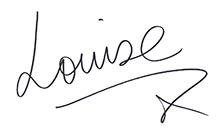 